FORMULARZ CHRZCIELNY         data chrztu: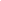 Dane dotyczące dziecka:Dane dotyczące rodziców dziecka:Dane dotyczące rodziców chrzestnych dziecka: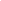 Imię, imionaNazwiskoData i miejsce urodzeniaAdres zamieszkaniaOjciec dzieckaMatka dzieckaImię i Nazwiskoz domu:Data i miejsce urodzeniaWyznanieWykształcenie - zawódAdres zamieszkania Numer telefonu:ŚLUB sakramentalny (konkordatowy): ●data:                                 ●miejsce:                                    ● parafia:ŚLUB sakramentalny (konkordatowy): ●data:                                 ●miejsce:                                    ● parafia:ŚLUB sakramentalny (konkordatowy): ●data:                                 ●miejsce:                                    ● parafia:Kontrakt cywilny:                                                         ●data:                                         ●Numer aktu:Kontrakt cywilny:                                                         ●data:                                         ●Numer aktu:Kontrakt cywilny:                                                         ●data:                                         ●Numer aktu:Ojciec chrzestnyMatka chrzestnaImię i NazwiskoData urodzeniaWyznanieAdres zamieszkania: